КРИТЕРИИ ОЦЕНИВАНИЯ ЗАДАНИЙ РЕГИОНАЛЬНОГО ЭТАПА ВСЕРОССИЙСБОЙ ОЛИМПИАДЫ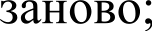 ШКОЛЬНИКОВ  ПО ПPABУ2015-2016 г.11 ЯЛАСС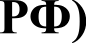 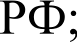 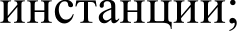 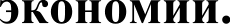 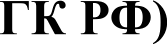 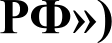 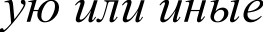 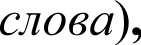 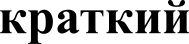 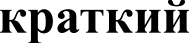 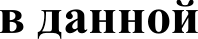 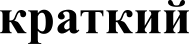 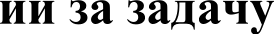 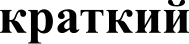 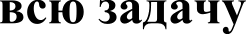 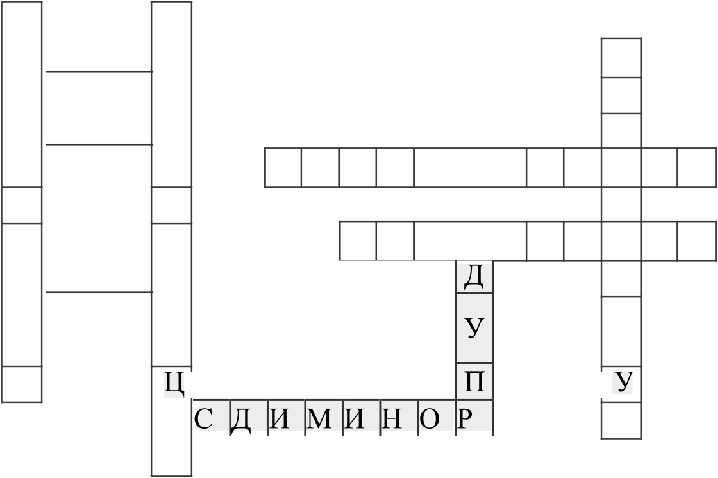 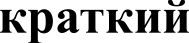 демонстриру ет знание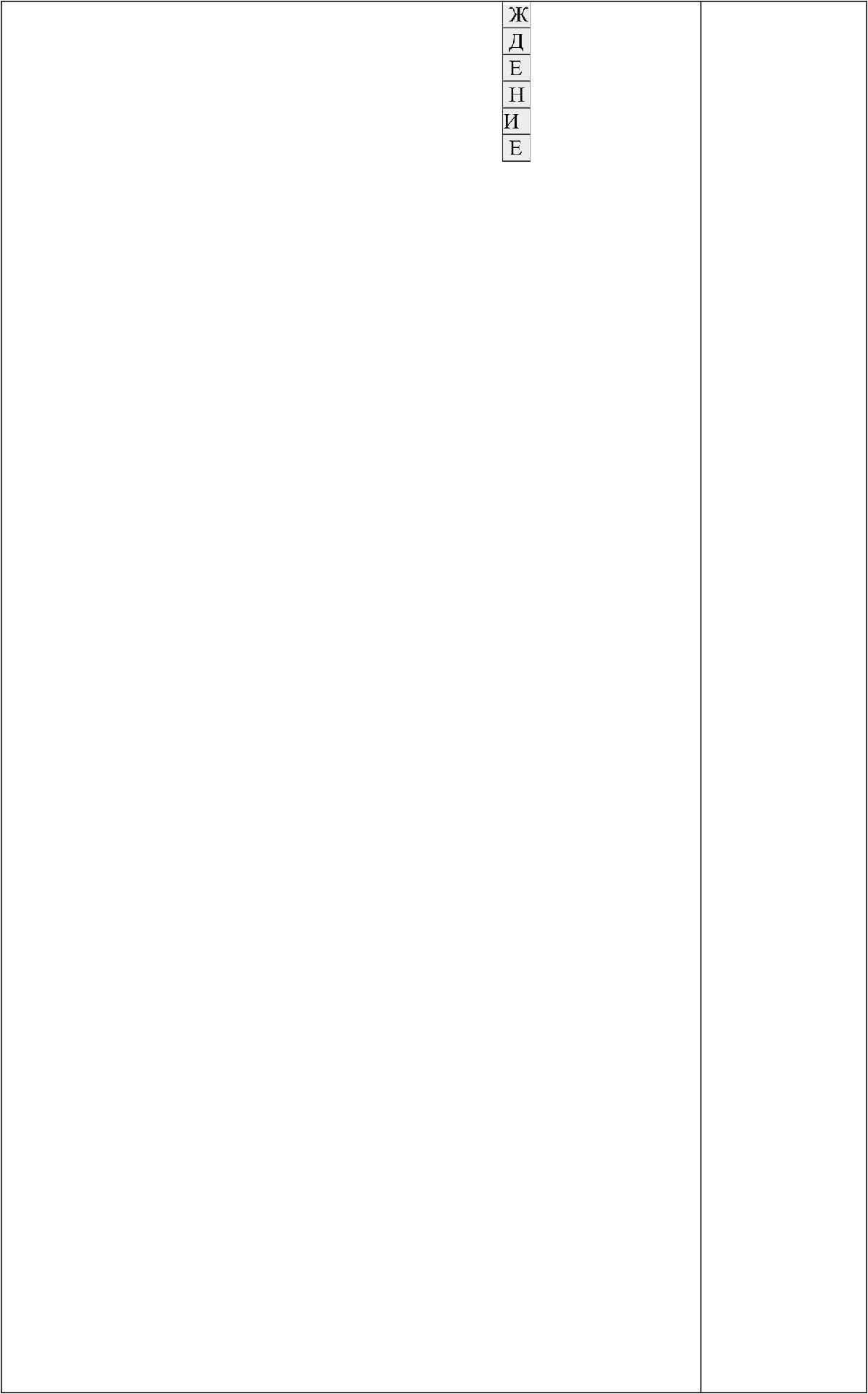 термина.Задания для кроссворда:По горизонтали:1. Недопустимость привлечения парламентария к ответственности за высказывание своих мнений при осуществлении мандата.(Учебник «Конституционное (государственное) право зарубежных стран» Б.А. Страшун. c.302)Форма систематизации норм права путем объединения нормативных актов без изменения их содержания в сборник, где каждый акт сохраняет свое самостоятельное юридическое значение.(Учебник ТГП Матузов, Малько. Стр.147)В американском уголовном праве преступление, менее опаснее чем фелония, за которое может быть назначено лишение свободы на срок до одного года и (или) штраф. (Учебник «Уголовное право РФ». Общая часть.» под ред. В.С. Комиссарова, Н.Е.Крыловой, И.М. Тяжковой. Гл.26 пap.4) б.Наименование субъекта федерации в Швейцарии.(ст. 3 Конституции Швейцарии)8. Согласно данному гражданско-правовому договору одна сторона (банк), принявшая поступившую от другой стороны (вкладчика) или поступившую для нее денежную сумму (вклад), обязуется возвратить сумму вклада и выплатить проценты на нее на условиях и в порядке, предусмотренных договором.(ст.834 ГК РФ)10.Законодательный акт, издаваемый Парламентом Великобритании.(«Всеобщая история государства и права. В 2x т.» под ред. В.А. Томсинова. Том 1 глава 29 параграф 2, тома 2 глава 2)По вертикали:2. Mepa административного наказания, выраженная в официальном порицании физического или юридического лица. (ч.1 ст.3.4 KoAП РФ)5. Согласно данному гражданско-правовому договору производитель сельскохозяйственной продукции обязуется передать выращенную (произведенную) им сельскохозяйственную продукцию заготовителю - лицу, осуществляющему закупки такой продукции для переработкиили   продажи. (ч.1 ст.535 ГК РФ)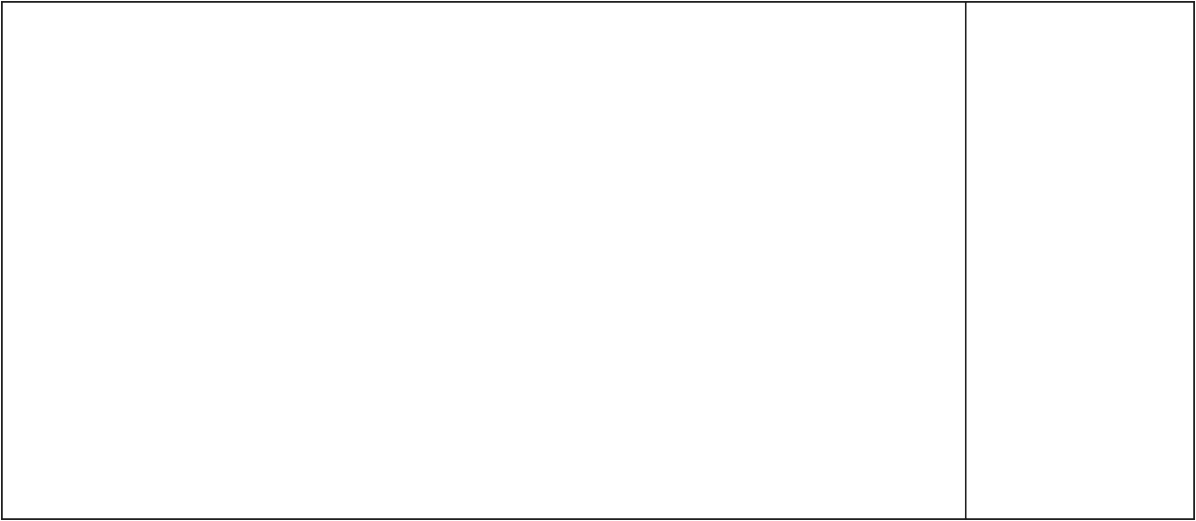 7.Ребенок, зачатый при жизни наследодателя и родившийся живым  уже после открытия наследства.(Учебник «Гражданское право» под ред. Суханова в 4-х томах.т.1 гл.18 пар.3 п.2)9. Сторона по договору транспортной экспедиции, которая обязуется за вознаграждение и за счет другой стороны (клиента-грузоотправителя или грузополучателя) выполнить или организовать выполнение определенных договором экспедиции услуг, связанных с перевозкой груза.(ч.1 ст.801 ГК РФ)Максимальное  количество  — 100 баллов.ЗАДАНИЕOTBETКРИТЕРИИ OTBETAОтметьте  один правильный вариантответа:1. Согласно Гражданскому  кодексу РФ еслиА1 баллпо истечении срока исковой давности(любаядолжник признает в письменной форме свой(п. 2 ст. 206 ГКошибка 0долг:РФ)баллов)А. Течение исковой давности начинаетсяБ. Кредитор в дальнейшем не вправеП]ЭeДЪЯBJIЯTЬ ИСК К ДОЛЖНИК ;В. Срок исковой давности заново неисчисляется;F. Кредитор сможет защитить своё правоHeCMOT]ЭЯ HII П]ЭОП CK C]ЭOK£t ИСКОВОЙ ДіlВНОСТИ, НОлишь в третейском суде.2. Согласно действующему законодательствуБ1 баллРФ если лицо, подвергнутое(любаяадминистративному наказанию за(ст. 264.1 УКошибка 0управление транспортным средством вРФ)баллов)состоянии опьянения, будет вновь задержаноза управление автомобилем  в состоянииопьянения,  его действия будутквалифицироваться как:А. Административное правонарушение;Б. Преступление;В. Административное правонарушение ипреступление   одновременно;Г. Дисциплинарный проступок.3. Если обстоятельства дела, которые  вА1 баллсоответствии  с законом должны быть(любаяподтверждены определенными средствами(ст. 60 ГПК РФ)ошибка 0доказывания,  сторона  подтверждает инымибаллов)доказательствами, то в соответствии  сГражданским  процессуальным кодексом РФ:А. Такие доказательства признаютсянедопустимыми;Б. Такие доказательства признаютсянеотносимыми;В. На такую сторону налагается судебный штраф в размере до 1 000 рублей;Г. Такие доказательства принимаются судом, так как сторона может предоставлять любые доказательства, если только они не получены с грубым нарушением закона.4.    Согласно    Гражданскому     кодексу    РФреорганизация с участием двух юридических лиц разных организационно-правовых форм:А. Не допускается;Б. Допускается, но только в отношении акционерных обществ и обществ  с ограниченной ответственностью;В. Допускается, если на это даст специальное разрешение Федеральная налоговая служба;F. Допускается, если законом предусмотрена возможность преобразования  юридического лица одной из организационно-правовых форм в юридическое лицо другой из таких организационно-правовых форм.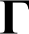 (п.1	ст.57	ГКРФ)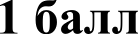 (любая ошибка 0 баллов)5. Согласно Уголовно-проіlессуальному кодексу  РФ одно  и то же лицо  не может быть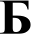 1 балл(любаязащитником двух подозреваемых или(ч. 6 ст. 49 YПKошибка 0обвиняемых:РФ)баллов)А. Ни в каком случае;Б. Только если интересы одного из нихпротиворечат интересам другого;В. Только если это противоречит интересамследствия;Г. Только если одному из них или им обоимможет быть назначено наказание, превышающее10 лет лишения свободы.6.	Согласно	Уголовному	кодексу	РФ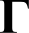 1 баллвменяемое	лицо,	которое	во	время(любаясовершения	преступления	в	силу(ст.22  УК РФ)ошибка 0психического	расстройства	не	могло	вбаллов)полной	мере	осознавать	фактическийхарактер   и  общественную   опасность своихдействий  (Оездействия)  либо  руководить ими:А. Не подлежит уголовной ответственности;Б.  Подлежит	уголовной	ответственности,  нотакому	лицу	не	могуг	быть	назначеныпринудительные меры медицинского характера;В.Освобождается	судом	от	уголовнойответственности,  но  такому   лицу  могут  бытьназначены  принудительные меры медицинскогохарактера;F. Подлежит уголовной ответственности, такому лицу могут быть назначены принудительные меры медицинского характера.7. Соборное Уложение 1649 г. — правовой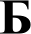 1 баллпамятник Русского государства, принятый во(любаявремена правления:(Соборноеошибка 0уложение 1649баллов)А. Ивана IV Fрозного;года,Б. Алексея Михайловича Романова;преамбула)В. Петра I;Г. Михаила Фёдоровича Романова;Д. Екатерины І.8. Согласно Гражданскому проіјессуальному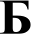 1 баллкодексу РФ суды не рассматривают и не(любаяразрешают дела в порядке:(ч. 1 ст.22 ГПК)ошибка 0баллов)А. Искового производства;Б. Производства по делам, возникающим изпубличных правоотношений;В. Особого производства;F. Приказного производства.9. Согласно Семейному  кодексу РФ приВ1 баллраздельном проживании родителей место(любаяжительства  детей устанавливается:(п. 3 ст. 65 CKошибка 0РФ)баллов)А. Органами опеки и попечительства;Б. Исключительно судом;В. Соглашением родителей, а при отсутствиисоглашения между ними — судом исходя изинтересов детей и с учетом мнения детей;Г. Комиссией по делам несовершеннолетних изащите их прав.10. Согласно Трудовому кодексу РФ труд,Б1 баллосуществляемый работником по(любаяраспоряжению  работодателя в интересах, под(ст. 56.1 TK РФошибка 0управлением и контролем физического лицав ред.,баллов)или юридического лица, не являющихсядействующей сра0отодателем данного работника, — это:01.01.2016 г.)А. Принудительный труд;Б. Заёмный труд;В. Трансфертный труд;Г. Внешнее совместительство.11. Согласно Уголовно-процессуальномукодексу РФ предварительное слушание:Б1 балл(лю0аяА. Проводится по каждому уголовному делу в обязательном порядке;Б. Проводится судом  по  ходатайству  стороны или по собственной инициативе при наличии П]ЭeД   CMOT]ЭeHHЫX ДЛЯ ЭТОГО ЗіІКОН ОМ OGHОВІІНИЙВ. Проводится судом только при наличии ходатайства обвиняемого о рассмотрении его дела судом с участием присяжных заседателей; Г. Не проводится по уголовным делам, это понятие характерно только для гражданского и арбитражного процесса.(ч. 1 ст. 229YПK РФ)ошибка 0 баллов)12. Согласно  Уголовно-процессуальномуГ1 баллкодексу РФ такой вид доказательства, как(любаяпоказания свидетеля, можно получить,(ст. 79 YПK РФ)ошибка 0произведя такое следственное  действие, как:баллов)А. Oпpoc;Б. Проверка показаний на месте;В. Контроль и запись переговоров;Г. Допрос.13. В терминологии Уголовного кодексаВ1 баллРСФСР 1926 года под «мерой социальной(любаязащиты»  понималось:(ст. 20 УКошибка 0РСФСР 1926 г.)баллов)А. Принудительное лечение в медицинскойорганизации лица, совершившего преступлениев состоянии невменяемости;Б. Причинение вреда жизни или здоровьючеловека в состоянии необходимой обороны;В. Наказание за совершенное преступление;Г. Восстановление прав лица, необоснованноподвергнутого уголовной репрессии.14. Согласно действующемуА1 баллзаконодательству юридическое лицо, которое(любаяна протяжении 12 месяцев  не представляло(ст. 64.2 ГК РФ)ошибка 0документы отчетности, предусмотренныебаллов)законодательством РФ о налогах  и сборах, ине осуществляло операций хотя бы по одномубанковскому счету:А. Считается фактически прекратившим своюдеятельность и подлежит исключению изЕГРЮЛ в порядке, установленном ФЗ «Огосударственной регистрации юридических лици индивидуальных предпринимателей»;Б. Во всех случаях автоматически расторгаеттрудовой договор с генеральным директором,место которого занимает внешнийуправляющий;В. Становится налоговым нерезидентом РФ;F. Продолжает действовать и исключению из ЕГРЮЛ не подлежит.15. Разрешение, данное государством-пребывания главе консульского учреждения, которым он допускается к выполнению своих функций в данном государстве, в соответствии с Венской конвенцией о консульских  сношениях  1963 г. называется:А. Индемнитет; Б. Легалитет; В. Экзекватура; Г. Агреман.В(ст. 12 Венской конвенции		о консульских сношениях	от 24.04.1963)1 балл(любая ошибка 0 баллов)16. Согласно ФедеральномуВ1 баллконституционному закону «О(любаяRонституционном Суде  РФ» судья(ст. 18, 19 ФКЗошибка 0Конституционного Суда РФ не считается«Обаллов)ушедшим или удаленным в отставку, еслиRонституционнего полномочия прекращены по такому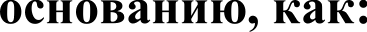 ом Суде РФ»)А. Достижение судьей предельного возрастапребывания в должности судьи;Б. Личное письменное заявление судьи оботставке до достижения им предельноговозраста пребывания в должности судьи;В. Утрата судьей гражданства РоссийскойФедерации;Г. Признание судьи недееспособным решениемсуда, вступившим в законную силу.17. Согласно Rонституции РФ предложение оА1 баллвыдвижении обвинения против Президента(любаяРФ для отрешения его от должности может(ст. 93ошибка 0быть вынесено по инициативе:Конституциибаллов)А. Не менее чем 1/3 депутатов ГосударственнойДумы РФ;Б. Не менее чем 2/3 депутатов ГосударственнойДумы РФ;В. Специальной комиссии, образованнойГосударственной Думой РФ;Г. Председателя Государственной Думы РФ.18. Какой из нижеперечисленных принципов права можно отнести к о0щеправовым принципам:А. Презумпция невиновности;Б. Юридическое равенство граждан перед законом;В. Равенство сторон в имущественных отношениях;Г. Свобода оценки доказательств;Д. Принцип суверенного равенства государств.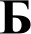 (параграф 5главы 7учебника«Теория государства и права» авт.Матузов,Малько, изд.«Юристъ»,2004)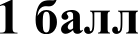 (любая ошибка 0 баллов)19. Какая из нижеприведенных правовыхГ1 баллнорм представляет собой пример фикции: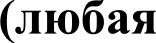 (параграф 5ошибка 0А. «Неустранимые сомнения в виновности лицаглавы 9баллов)толкуются в пользу обвиняемого» (ст. 49учебникаКонституции РФ);«ТеорияБ. «Каждый обвиняемый в совершениигосударства  ипреступления считается невиновным, пока егоправа» авт.виновность не будет доказана вМатузов,предусмотренном федеральном законом порядкеМалько, изд.и установлена вступившим в законную силу«Юристъ»,приговором суда» (ст. 49 Конституции РФ);2004)В. «Если ребенок родился от лиц, состоящих вбраке между собой, а также в течение трехсотдней с момента расторжения брака, признанияего недействительным или с момента смертисупруга матери ребенка, отцом ребенкапризнается супруг (бывший cyпpyr) матери,если не доказано иное» (ст. 48 CK РФ);Г. «Лица, участвующие в деле, и иныеучастники арбитражного процесса считаютсяизвещенными надлежащим образомарбитражным судом, если копия судебного актане вручена в связи с отсутствием адресата поуказанному адресу, о чем организация почтовойсвязи уведомила арбитражный суд с указаниемисточника данной информации» (ст.123 AПK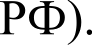 20. Согласно  учению Карла Маркса и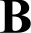 1 баллФридриха  Энгельса,  государство  и право:(любая(параграф 1ошибка 0А. Являются базисом общественно-главы 4баллов)экономической формации, предопределяющемучебникаеё развитие;«ТеорияБ. Являются пережитками феодального строя;государства иВ. Являются элементом надстройки, находясь вправа» авт.зависимости от уровня развитияМатузов,производительных сил;Малько, изд.F. Представляют собой два взаимосвязанных«Юристъ»,ОДНОПО]ЭЯДКОВЫХ ИНСТИТ	iI KOMM	ИGTИЧeCKOГO2004;общества.К. Маркс «КкритикеполитическойПредисловие», -IX. Маркс, Ф.ЭнгельсСобраниесочинений, изд.2, т. 13)Отметьте несколько правильных вариантовответа:21.  Согласно действующемуА, Г, Е1 баллконституционному законодательству РФ к(любаясудам общей юрисдикции относятся:(ст. 1 ФКЗ «Оошибка 0судах общейбаллов)А. Мировые судьи;ЮЈЗИСДИКЦИИ ВБ. Конституционный Суд РФ;РФ», ст. 8 ФКЗВ. Верховный Суд РФ;«О военныхF. Fарнизонные военные суды;судах РФ»)Д. Дисциплинарная коллегия Верховного СудаЕ. Верховные суды республик в составе РФ;Ж. Суд по интеллектуальным правам РФ.22. Согласно Уголовно-процессуальномуА, Б, В, Д1 баллкодексу РФ непосредственными основаниямиотмены  или изменения  приговора в(ст. 389.15 YПK(любаяошибка 0апелляционном порядке являются:РФ)баллов)А. Несоответствие выводов суда, изложенных вприговоре, фактическим обстоятельствамуголовного дела, установленным судом первойБ. Существенное нарушение уголовно-процессуального закона;В. Неправильное применение уголовногозакона;Г. Наличие особого мнения одного из судей,входящих в состав суда, постановившийприговор;Д. Несправедливость приговора.23. Суды в порядке, предусмотренномА, Г1 баллІfодексом административного(любаясудопроизводства РФ,  не рассматривают(чч. 2, 3, 4, 5 ст.ошибка 0дела:1 KAC РФ, ч. 1баллов)ст. 29 AПK РФ)А. Об административных правонарушениях,совершенных гражданами РФ;Б. О защите избирательных прав граждан РФ; В. О прекращении деятельности средств массовой информации;F. Об оспаривании затрагивающих права и законные интересы организаций в сфере предпринимательской деятельности решений и действий государственных органов.24.  В соответствии  с КодексомА, Б, Г1 балладминистративного производства  РФ(любаяпредставителями в суде по(ст. 55 KAC РФ)ошибка 0административным делам  могут  быть лица,баллов)если они удовлетворяют одновременноследующим  требованиям:А. Лицо должно обладать полнойдееспособностью;Б. Лицо не должно состоять под опекой илипопечительством;В. Лицо должно обладать статусом адвоката;Г. Лицо должно иметь высшее юридическоеобразование;Д. Лицо не должно иметь судимости заумышленные  преступления.25. В действующей редакции Уголовного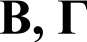 1 баллкодекса РФ содержатся положения о(любаяследующих формах множественности(ст. 17-18 УКошибка 0преступлений:РФ, глава XVIбаллов)учебникаА. Соучастие в преступлении;«УголовноеБ. Неоднократность преступлений;право РФ.В. Совокупность преступлений;Общая часть»Г. Рецидив преступлений.под  ред. В.С.Комиссарова)26. Деяния, предусмотренные УголовнымА, Г1 баллкодексом РФ, подразделяются на(любаяпреступления небольшой тяжести,(ч. 1 ст. 15 УКошибка 0преступления средней тяжести, тяжкиеРФ)баллов)преступления и особо тяжкие преступления в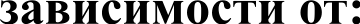 А. Характера общественной опасности деяния;Б. Личности преступника;В. Конкретной меры назначенного судомнаказания за совершенное преступление;Г. Степени общественной опасности деяния.27. Способами обеспечения исполненияобязательств, поименованными вА, Б, Г, Д, Ж1 балл(любаяГражданском кодексе РФ в качестве таковых, являются:А. Независимая гарантия;В. Обеспечительная передача права собственности;Г. Удержание;Д. Обеспечительный платёж; Е. Сделка PEПO;Ж. Неустойка.(гл. 23 ГК РФ)ошибка 0баллов)28. Согласно Гражданскому  кодексу РФ пообщему правилу не допускается зачет требований:А. О выплате законной неустойки; Б. О взыскании алиментов;В. О возмещении вреда, причиненного жизниилиздоровью;F. По которым истек срок исковой давности.Б, В, Г(ст. 411 ГК РФ)1 балл(любая ошибка 0 баллов)29. Согласно Гражданскому процессуальномуА, Б,  Г, Д1 баллкодексу	РФ	судья	по	результатам(любаярассмотрения   поступившего  в  суд искового(ст. ст. 133-136ошибка 0заявления	на	стадии	возбужденияГПIf РФ)баллов)гражданского   дела   может  вынести один  изследующих судебных актов:А. Определение о принятии искового заявленияк	производству	суда	и	возбуждениигражданского дела;Б. Определение  об  отказе  в принятии исковогозаявления;В. Решение об отказе в удовлетворении исковыхтребований;Г.	Определение	о	возвращении	исковогозаявления;Д.	Определение	об	оставлении	исковогозаявления без движения;Е. Определение  о передаче дела в другой суд поподсудности.30. Согласно  Гражданскому процессуальномуА, Б, Г1 баллкодексу РФ суд, принявший  решение по делу,(лю0аяможет по своей инициативе или по(ст. 201 ГПКошибка 0заявлению лиц, участвующих в деле, принятьРФ)баллов)дополнительное решение  суда  в случае, если:А. По какому-либо требованию, по которомулица, участвующие в деле, представлялидоказательства и давали объяснения, не былопринято решение суда;Б. Суд, разрешив вопрос о праве, не указал размер присужденной суммы, имущество, подлежащее передаче, или действия, которые обязан совершить ответчик;В. Суд допустил в решении явную описку или арифметическую ошибку;Г. Судом не разрешен вопрос о судебных расходах.31. Псковская  судная грамота 1397-1467 г.знала следующие виды уголовныхнаказаний:А. Правеж;Б. Смертная казнь;В. Заключение в тюрьму; Г. Штраф;Д. Членовредительские наказания.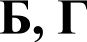 (ст. 2, 8, 9Псковской судной грамоты)1 балл(любая ошибка 0 баллов)32. Согласно Семейному кодексу РФ судА, Б, В1 баллможет освободить  супруга  от обязанности(любаясодержать другого нетрудоспособного(ст. 92 CK РФ)ошибка 0нуждающегося в помощи супруга илибаллов)ограничить  эту обязанность определеннымсроком как  в период брака, так и после егорасторжения в случаях:А. Если нетрудоспособность нуждающегося впомощи супруга наступила в результатезлоупотребления спиртными напитками,наркотическими средствами или в результатесовершения им умышленного преступления;Б. Непродолжительности пребывания супруговв браке;В. Недостойного поведения в семье супруга,требующего выплаты алиментов;Г. Если супруги (бывшие супруги) проживаютраздельно и дети, рожденные в их браке,проживают вместе с супругом, к которомупредъявлено требование о выплате алиментов.33. В стаж работы, дающий право на ежегодный основной оплачиваемый отпуск, согласно Трудовому кодексу РФ не включаются:А. Время отпусков по уходу за ребенком до достижения им установленного законом возраста;Б. Время отсутствия работника на работе без уважительных причин;В. Период отстранения от работы работника, не прошедшего обязательный медицинский осмотр не по своей вине;Г. Время, когда работник фактически не работал, но за ним в соответствии с трудовым законодательством сохранялось место работы; Д. Время предоставляемых по просьбе работника отпусков без сохранения заработной платы в количестве 14 календарных дней в течение рабочего года;Е. Время фактической работы.А, Б(ст. 121 TK РФ)(любая ошибка 0 баллов)34. Трудовой  кодекс РФ в числе основанийВ, Г, Д, Е1 баллпрекращения трудового договора по(любаяобстоятельствам, не зависящим  от воли(ст. ст. 77, 81, 83ошибка 0сторон, перечисляет следующие:TIf РФ)баллов)А. Истечение срока трудового договора;Б. Ликвидация организации (работодателя);В. Восстановление на работе работника, ранеевыполнявшего эту работу, по решению суда;Г. Прекращение допуска к государственнойтайне, если выполняемая работа требует такогодопуска;Д. Неизбрание на должность;Е. Смерть работодателя — физического лица.35. Согласно действующему гражданскомуА, Б1 баллзаконодательству юридическое лицо —(любаякоммерческая корпоративная организация(ст. 50 ГIf РФ,ошибка 0может быть создана  в организационно-ст. 7 ФЗ «Оббаллов)правовой форме:акционерныхобществах»)А. Непубличного акционерного общества;Б. Хозяйственного партнерства;В. Саморегулируемой организации;Г. Адвокатского образования;Д. Простого товарищества;Е. Гаражного кооператива;Ж. Общества с дополнительнойответственностью.36. Отметьте  утверждения, соответствующиеГражданскому  кодексу РФ:А. Прекращение обеспеченного обязательства в связи с ликвидацией должника в любом случае превращает поручительство;Б. Смерть должника не прекращает поручительство;В. Поручительство не прекращается, если кредитор отказался принять надлежащее исполнение, предложенное должником;Г. Если в договоре поручительства не установлен срок действия поручительства, оно прекращается при условии, что кредитор в течение года со дня наступления срока исполнения обеспеченного поручительством обязательства не предъявит иск к поручителю.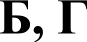 (ст. 367 ГК РФ)(любая ошибка 0 баллов)37. Отметьте договоры, которые согласноБ, Д, Е1 баллГражданскому кодексу РФ в зависимости от(любаятого, к какому соглашению придут стороны,(ст. ст. 567-568,ошибка 0могут быть как возмездными,  так и572, 606, 809, n.5баллов)безвозмездными:ст. 896, 924, 972А. Мена;Б. Заём;В. Дарение;Г. Аренда;Д. Хранение;Е. Поручение.38. Согласно Іfонституции  РФ иА, В, Д, Е1 баллфедеральному конституционному закону(любаяПравительство РФ:(п. «з» ст. 83, п.ошибка 0«а» ст. 86, п. «г»баллов)А. Организует реализацию внутреннейч. 1 ст. 103, ст.политики РФ;ll4КонституциБ. Осуществляет руководство внешнейи РФ, ст. 13, 15политикой РФ;ФКЗ «ОВ. Осуществляет управление федеральнойПравительствесобственностью;РФ»)Г. Утверждает военную доктрину РФ;Д. Принимает меры по регулированию рынкаценных бумаг;Е. Осуществляет меры по обеспечениюзаконности, прав и свобод граждан, охранесобственности и общественного порядка, борьбес преступностью;Ж. Назначает на должность и освобождает отдолжности Председателя ЦБ РФ.39. В теории  права не выделяются такиеВ, Е1 баллспособы преодоления (устранения) правовых(любаяколлизий, как:(параграф 3ошибка 0главы 16баллов)А. Издание нового нормативно-правового акта;учебникаБ. Отмена старого нормативно-правового акта;«ТеорияВ. Отказ правоприменителя разрешатьгосударства иконкретное дело в случае наличия правовойправа» авт.коллизии;Матузов,F. Внесение изменений в действующееМалько, изд.законодательство;«Юристъ»,Д. Дача официального толкования нормам2004)права, вступающим в коллизию между собой;Е. Роспуск законодательного(представительного) органа государства.40. Согласно Федеральному  закону «ОбА, Б, В, Д1 баллобразовании  в  РФ» в  Российской Федерации(любаяустанавливаются следующие уровни общего(ст. 10 ФЗ «Обошибка 0образования:образовании вбаллов)А. Дошкольное образование;Б. Начальное общее образование;В. Основное общее образование;Г. Полное общее образование;Д. Среднее общее образование;Е. Среднее профессиональное образование;Ж. Профессиональное обучение;3. Высшее образование;И. Дополнительное образование.Установите соответствие:41. Соотнесите вид гражданско-правового1 — А;2 баллаобязательства   с  его определением:2 — Б;(любая3 — Вошибка 01. Альтернативное обязательство;баллов)2. Факультативное обязательство;(ст.ст.308.1,3. Акцессорное обеспечительное308.2  ГК РФ)обязательство.А. Обязательство, по которому должник обязансовершить одно из двух или несколькихдействий (воздержаться от совершениядействий), выбор между которыми принадлежитдолжнику, если законом, иными правовымиактами или договором право выбора непредоставлено кредитору или третьему лицу;Б. Обязательство, по которому должникупредоставляется право заменить основноеисполнение другим исполнением,предусмотренным условиями обязательства;В. Обязательство, обеспечивающее надлежащееисполнение главного (основного) обязательства.12 —3 —42. Соотнесите определения, которые могут1 — В;2 баллабыть вынесены судом в стадии возбуждения2 — А.(любаягражданского дела, с основаниями для их вынесения согласно Гражданскому— i4 — Б.ошибка 0 баллов)процессуальному кодексу РФ:(ст.ст.lЗЗ, 134,1. Определение  о принятии искового135, 136 ГПКзаявления  к  производству суда;РФ)2. Определение об отказе в принятииискового  заявления  к производству суда;3. Определение  о возвращении исковогозаявления;4. Определение об оставлении исковогозаявления  без движения.А. Дело неподведомственно суду общейюрисдикции;Б. К исковому заявлению не приложены копииискового заявления и прилагаемых к немудокументов в соответствии с количествомответчиков и третьих лиц;В. Соблюдены все условия осуществления правана предъявление иска;F. Исковое заявление неподсудно данному суду.12 —3 —4 —43. Соотнесите современные государства с их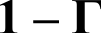 — В— Е— Д— А— Б(ст. 1 Конституции Египта; Конституция США; ст. 20Конституции ФРГ; ст. ст. 1, 2 Конституции Ватикана;  ст. 1,37 Конституции2 баллаконституционно-правовыми— В— Е— Д— А— Б(ст. 1 Конституции Египта; Конституция США; ст. 20Конституции ФРГ; ст. ст. 1, 2 Конституции Ватикана;  ст. 1,37 Конституции(любаяхарактеристиками:— В— Е— Д— А— Б(ст. 1 Конституции Египта; Конституция США; ст. 20Конституции ФРГ; ст. ст. 1, 2 Конституции Ватикана;  ст. 1,37 Конституцииошибка 0— В— Е— Д— А— Б(ст. 1 Конституции Египта; Конституция США; ст. 20Конституции ФРГ; ст. ст. 1, 2 Конституции Ватикана;  ст. 1,37 Конституциибаллов)1. Египет;— В— Е— Д— А— Б(ст. 1 Конституции Египта; Конституция США; ст. 20Конституции ФРГ; ст. ст. 1, 2 Конституции Ватикана;  ст. 1,37 Конституции2. Соединенные  Штаты Америки;— В— Е— Д— А— Б(ст. 1 Конституции Египта; Конституция США; ст. 20Конституции ФРГ; ст. ст. 1, 2 Конституции Ватикана;  ст. 1,37 Конституции3. Германия;— В— Е— Д— А— Б(ст. 1 Конституции Египта; Конституция США; ст. 20Конституции ФРГ; ст. ст. 1, 2 Конституции Ватикана;  ст. 1,37 Конституции4. Ватикан;— В— Е— Д— А— Б(ст. 1 Конституции Египта; Конституция США; ст. 20Конституции ФРГ; ст. ст. 1, 2 Конституции Ватикана;  ст. 1,37 Конституции5. Бельгия;— В— Е— Д— А— Б(ст. 1 Конституции Египта; Конституция США; ст. 20Конституции ФРГ; ст. ст. 1, 2 Конституции Ватикана;  ст. 1,37 Конституции6. Великобритания.— В— Е— Д— А— Б(ст. 1 Конституции Египта; Конституция США; ст. 20Конституции ФРГ; ст. ст. 1, 2 Конституции Ватикана;  ст. 1,37 КонституцииА. Конституционная монархия с федеративным— В— Е— Д— А— Б(ст. 1 Конституции Египта; Конституция США; ст. 20Конституции ФРГ; ст. ст. 1, 2 Конституции Ватикана;  ст. 1,37 Конституцииделением;— В— Е— Д— А— Б(ст. 1 Конституции Египта; Конституция США; ст. 20Конституции ФРГ; ст. ст. 1, 2 Конституции Ватикана;  ст. 1,37 КонституцииБ. Конституционная монархия, форма— В— Е— Д— А— Б(ст. 1 Конституции Египта; Конституция США; ст. 20Конституции ФРГ; ст. ст. 1, 2 Конституции Ватикана;  ст. 1,37 Конституциигосударственного устройства  — унитаризм;— В— Е— Д— А— Б(ст. 1 Конституции Египта; Конституция США; ст. 20Конституции ФРГ; ст. ст. 1, 2 Конституции Ватикана;  ст. 1,37 КонституцииВ. Федеративная республика президентского— В— Е— Д— А— Б(ст. 1 Конституции Египта; Конституция США; ст. 20Конституции ФРГ; ст. ст. 1, 2 Конституции Ватикана;  ст. 1,37 Конституциитипа;— В— Е— Д— А— Б(ст. 1 Конституции Египта; Конституция США; ст. 20Конституции ФРГ; ст. ст. 1, 2 Конституции Ватикана;  ст. 1,37 КонституцииF. Унитарная республика;Бельгии)Д. Абсолютная теократическая монархия,унитарная по форме государственногоустройства;Е. Федеративная республика парламентского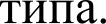 12 —3 —4 —5 —6 —44. Соотнесите формы соучастия,1 — Г2 баллазакрепленные в Уголовном кодексе РФ, с их2 — А(любаяопределениями:3 — Бошибка 04 — Вбаллов)1. Группа лиц;2. Группа лиц по предварительному сговору;(ст. 35 УК РФ)3. Преступное сообщество;4. Организованная группа.А. Лица, заранее договорившиеся о совместномсовершении преступления;Б. Структурированная организованная группа,действующая под единым руководством, членыкоторой объединены в целях совместногосовершения одного или нескольких тяжких либоособо тяжких преступлений для полученияпрямо или косвенно финансовой или инойМ  tTe]ЭИHЛЬHOЙ ВЫГОДЫ;В. Устойчивая группа лиц, заранееобъединившихся для совершения одного илинескольких преступлений;Г. Два или более исполнителя, совместноучаствовавшие в совершении преступления безпредварительного сговора.12 —3 —4 —45. Соотнесите латинские юридические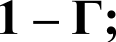 2 баллавыражения с их переводами:2 — Б;(любая3 — А;ошибка 01. Aпiшus iпjuriaпdi;4 — В.баллов)2. Absolvitur;3. Hoшicidiuш voluntarium;4. Regina probationuш.А. Умышленное убийство;Б. Оправдательный приговор;В. Царица доказательств;Г. Преступный умысел.12 —3 —4 —Раскройте содержание историко-правовых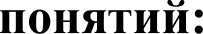 46. Отчина («Псковская судная грамота») —Недвижимое2 балла«  vщество(верныйсмысл — 2(параграф 2балла,главы 5неверно поучебникасмыслу — 0«Историябаллов;отечественногооценка «1государства ибалл»права» под ред.невозможна)О.И. Чистякова;упоминается вст. ст. 89, 90 101Псковскойсудной грамоты)47. Извет (Соборное уложение 1649 г.) —онос (опреступлении)(ст. 1, 2, 12 и др. главы ІІСоборного уложения; параграф 3 главы lЗучебника«История отечественного государства и права» под ред. О.И. Чистякова)2 баллаонос (опреступлении)(ст. 1, 2, 12 и др. главы ІІСоборного уложения; параграф 3 главы lЗучебника«История отечественного государства и права» под ред. О.И. Чистякова)(верныйонос (опреступлении)(ст. 1, 2, 12 и др. главы ІІСоборного уложения; параграф 3 главы lЗучебника«История отечественного государства и права» под ред. О.И. Чистякова)смысл — 2онос (опреступлении)(ст. 1, 2, 12 и др. главы ІІСоборного уложения; параграф 3 главы lЗучебника«История отечественного государства и права» под ред. О.И. Чистякова)балла,онос (опреступлении)(ст. 1, 2, 12 и др. главы ІІСоборного уложения; параграф 3 главы lЗучебника«История отечественного государства и права» под ред. О.И. Чистякова)неверно поонос (опреступлении)(ст. 1, 2, 12 и др. главы ІІСоборного уложения; параграф 3 главы lЗучебника«История отечественного государства и права» под ред. О.И. Чистякова)смыслу — 0онос (опреступлении)(ст. 1, 2, 12 и др. главы ІІСоборного уложения; параграф 3 главы lЗучебника«История отечественного государства и права» под ред. О.И. Чистякова)баллов;онос (опреступлении)(ст. 1, 2, 12 и др. главы ІІСоборного уложения; параграф 3 главы lЗучебника«История отечественного государства и права» под ред. О.И. Чистякова)оценка «1онос (опреступлении)(ст. 1, 2, 12 и др. главы ІІСоборного уложения; параграф 3 главы lЗучебника«История отечественного государства и права» под ред. О.И. Чистякова)балл»онос (опреступлении)(ст. 1, 2, 12 и др. главы ІІСоборного уложения; параграф 3 главы lЗучебника«История отечественного государства и права» под ред. О.И. Чистякова)невозможна)48. Перегрины (римское  право) —Иностранцы в Древнем Риме(«Римское право» И.Б. Новицкий, глава 3, параграф 3)2 балла (верный смысл — 2 балла, неверно по смыслу — 0 баллов; оценка «1 балл» невозможна)Заполните  пропуски в тексте:49. Запомните    пропуски    в    тексте.   КаждыйАбзац 1:4 балла (по 1баллу за все правильно заполненные ПЈЗОП СКИ Водномабзаце).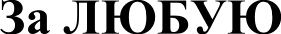 ошибку или неточность при заполнении ПЈЗОП CKOB Водном абзаце за этот абзац ставится 0 баллов.ЕслиЧilCTHИ Кпоменял местами СЛОВil«доказательс твенную» и«платежную» во втором абзаце, ответ является верным.За орфографиче ские ошибки Оаллы не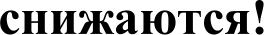 пропуск соответствует одному слову.Платежей4 балла (по 1баллу за все правильно заполненные ПЈЗОП СКИ Водномабзаце).ошибку или неточность при заполнении ПЈЗОП CKOB Водном абзаце за этот абзац ставится 0 баллов.ЕслиЧilCTHИ Кпоменял местами СЛОВil«доказательс твенную» и«платежную» во втором абзаце, ответ является верным.За орфографиче ские ошибки Оаллы не(сумм, средств4 балла (по 1баллу за все правильно заполненные ПЈЗОП СКИ Водномабзаце).ошибку или неточность при заполнении ПЈЗОП CKOB Водном абзаце за этот абзац ставится 0 баллов.ЕслиЧilCTHИ Кпоменял местами СЛОВil«доказательс твенную» и«платежную» во втором абзаце, ответ является верным.За орфографиче ские ошибки Оаллы неКак   следует   из   положений   статьи  329или иные4 балла (по 1баллу за все правильно заполненные ПЈЗОП СКИ Водномабзаце).ошибку или неточность при заполнении ПЈЗОП CKOB Водном абзаце за этот абзац ставится 0 баллов.ЕслиЧilCTHИ Кпоменял местами СЛОВil«доказательс твенную» и«платежную» во втором абзаце, ответ является верным.За орфографиче ские ошибки Оаллы неГражданского кодекса Российской Федерации, исполнение обязательств может обеспечиваться задатком, то есть денежной суммой, выдаваемой одной	из   договаривающихся   сторон	в   счет причитающихся с нее по договору   					               другой стороне,  в 		заключения ДОГОВО]Эd	И	В	 				его исполнения.Таким образом, задаток выполняет три основные	функции:	 	 	    и     обеспечительную. Последняя функция в случае нарушения основного обязательства приобретает штрафной характер,  то есть в этом случае сторона, давшаязадаток	и	ответственная	за	неисполнениесинонимичные  по смыслу слова), доказательство (подтверждение или иные синонимичные по смыслу слова), обеспечение (только один возможный вариантответа!).4 балла (по 1баллу за все правильно заполненные ПЈЗОП СКИ Водномабзаце).ошибку или неточность при заполнении ПЈЗОП CKOB Водном абзаце за этот абзац ставится 0 баллов.ЕслиЧilCTHИ Кпоменял местами СЛОВil«доказательс твенную» и«платежную» во втором абзаце, ответ является верным.За орфографиче ские ошибки Оаллы необязательства,	утрачивает	его,	а	если4 балла (по 1баллу за все правильно заполненные ПЈЗОП СКИ Водномабзаце).ошибку или неточность при заполнении ПЈЗОП CKOB Водном абзаце за этот абзац ставится 0 баллов.ЕслиЧilCTHИ Кпоменял местами СЛОВil«доказательс твенную» и«платежную» во втором абзаце, ответ является верным.За орфографиче ские ошибки Оаллы необязательство нарушено стороной, получившей задаток,	она	обязана	возвратить	его	в 	размере.Указанное	выше	правило	об	утратезадатка   или   его   возвращении в    	Абзац 2: Доказательстве нную (подтверждающ4 балла (по 1баллу за все правильно заполненные ПЈЗОП СКИ Водномабзаце).ошибку или неточность при заполнении ПЈЗОП CKOB Водном абзаце за этот абзац ставится 0 баллов.ЕслиЧilCTHИ Кпоменял местами СЛОВil«доказательс твенную» и«платежную» во втором абзаце, ответ является верным.За орфографиче ские ошибки Оаллы неразмере  не  применяется,  если  обязательство, вобеспечение которого заключено соглашение о задатке,	было	прекращено	по	взаимномусинонимичныепо смыслу4 балла (по 1баллу за все правильно заполненные ПЈЗОП СКИ Водномабзаце).ошибку или неточность при заполнении ПЈЗОП CKOB Водном абзаце за этот абзац ставится 0 баллов.ЕслиЧilCTHИ Кпоменял местами СЛОВil«доказательс твенную» и«платежную» во втором абзаце, ответ является верным.За орфографиче ские ошибки Оаллы несоглашению	сторон	до	начала	егоплатежную4 балла (по 1баллу за все правильно заполненные ПЈЗОП СКИ Водномабзаце).ошибку или неточность при заполнении ПЈЗОП CKOB Водном абзаце за этот абзац ставится 0 баллов.ЕслиЧilCTHИ Кпоменял местами СЛОВil«доказательс твенную» и«платежную» во втором абзаце, ответ является верным.За орфографиче ские ошибки Оаллы не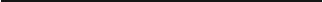 От	задатка	необходимо	отличать 			который	представляет	собой денежную	сумму,	выданную	стороной	вl)эасчетную или иные синонимичные4 балла (по 1баллу за все правильно заполненные ПЈЗОП СКИ Водномабзаце).ошибку или неточность при заполнении ПЈЗОП CKOB Водном абзаце за этот абзац ставится 0 баллов.ЕслиЧilCTHИ Кпоменял местами СЛОВil«доказательс твенную» и«платежную» во втором абзаце, ответ является верным.За орфографиче ские ошибки Оаллы недоговоре	своему	контрагенту	в	счет обусловленного платежа. Эта  сумма,  в отличие от	задатка,		не	выполняет				 функции, поэтому по общему правилу выдавшая его сторона вправе требовать его возвращения даже в случае неисполнения договора.слова),• двойном (только один возможный вариант ответа!).4 балла (по 1баллу за все правильно заполненные ПЈЗОП СКИ Водномабзаце).ошибку или неточность при заполнении ПЈЗОП CKOB Водном абзаце за этот абзац ставится 0 баллов.ЕслиЧilCTHИ Кпоменял местами СЛОВil«доказательс твенную» и«платежную» во втором абзаце, ответ является верным.За орфографиче ские ошибки Оаллы неАбзац 3: Двойном (только один возможный вариант ответа!), исполнения (или выполнения, или осуществления, иные варианты ответа не допускаются).Абзац 4:Аванс (только один возможный вариант ответа), обеспечительноштрафной, иные варианты ответа не допускаются).Решите задачи:ВНИМАНИЕ!!! От участников олимпиады НЕ требуется развернутое обоснование по каждой задаче, необходимо лишь ОТМЕТИТЬ ОДИН правильный вариант ответа!!!50.    Между     издательством     «Цивилист»    иАнтоновым И.А. был заключен Договор авторского заказа от 02.09.2015 г., согласно которому Антонов  обязался  за  плату написать для издательства научную статью, посвященную анализу последних изменений, внесенных в раздел об  обязательственном праве Гражданского кодекса РФ, в срок до 01.12.2015 г.,  и  передать  в  пользу издательства исключительное право на данный результат интеллектуальной деятельности. Однако в предусмотренный договором срок он своего обязательства не выполнил,  сообщив  издательству,  что  еиу ещё  необходимо  некоторое время.Повторно о0ратившись  к  Антонову 12.01.2016 и получив ответ о том, что он не смог       написать       оговоренную      статью,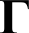 (ст. 1290 ГIfРФ)3 балла(ЛЮБАЯ ОШИБІfА 0 БАЛЛОВ)издательство «Цивилист» обратилось к Антонову с иском в суд о взыскании упущенной выгоды в размере 50 000 рублей. Иск был мотивирован тем, что издательство планировало  выпустить  его  статью   в главной теме одного из номеров издаваемого журнала, а в результате нарушения Антоновым договора издательство не смогло получить прибыль на соответствующую сумму. В договоре не содержалось условий о неустойке  и авансе.Подлежит ли данный иск удовлетворению в соответствии с нормами действующего гражданского законодательства РФ?А. Да, так как обязательство Антоновым было нарушено,	что	является		основанием	для взыскания	убытков	(в	данном	случае упущенной выгоды);Б. Нет, так как стороны согласно действующему законодательству не могут заключить  договор на указанных условиях, в связи с чем он является недействительным, а основания для взыскания  убытков — отсутствующими;В. Нет, так как в настоящем случае невозможно рассчитать точный размер убытков (упущенной выгоды), который может возникнуть у издательства;Г. Нет, так как ответственность автора по договору об отчуждении  исключительного права на произведение ограничена суммой реального ущерба, причиненного другой стороне, если договором не предусмотрен меньший размер ответственности автора.51. Врач-терапевт Кудинова возвращаласьА3 баллапоездом из отпуска. Услышав по громкой(ЛЮБАЯсвязи просьбу начальника поезда к(ст. 124 УК РФ,ОШИБКА 0пассажирам-медикам об оказании срочнойчч. 2, 3 ст. 11,БАЛЛОВ)помощи гражданину, у которого в результатеп. 1 ч. 4 ст. 32,острого сердечного приступа остановилосьп. 13 ст. 2, ст. 71дыхание, Кудинова  к больному  идти неФЗ «Об основахзахотела, так как посчитала,  что находится вохранысвоём законном отпуске и работать в данныйздоровьямомент  не обязана. Больной скончался, хотя,граждан»)по  заключению судебно-медицинскогоэксперта, своевременное медицинскоевмешательство  могло предотвратить егосмерть.Можно ли привлечь Иванову к уголовнойответственности?А. Да, так как она является медиком-специалистом и обязана оказывать экстренную помощь больным людям;Б. Нет, поскольку она в этот момент еще находилась в отпуске;В. Нет, поскольку она не является специалистом-кардиологом;Г. Нет, так как Уголовный кодекс РФ не устанавливает за такое деяние ответственности.52. Молотников, являясь водителем ИвановаГ3 баллана основании заключенного  между ними(ЛЮБАЯдоговора об оказании водительских  услуг, вёз(абз. 2 п. 1 ст.ОШИБКА 0своего клиента на работу на принадлежащем1079 ГК РФ,БАЛЛОВ)последнему  на праве собственностип.п. 19-20автомобиле. Проезжая мимо одного изПостановленияперекрестков по всем правилам дорожногоПленума BCдвижения, Молотников  вдруг заметилРФ отпешехода, гражданина Борисова, который26.01.2010 г. №1неожиданно начал перебегать проезжую«О применениичасть на красный сигнал светофора.судамиВодитель предпринял все меры кгражданскогонедопущению  ДТП, однако его из-за грубойзаконодательстнеосторожности  пешехода  избежать нева,удалось. Молотников и Иванов послерегулирующегостолкновения с Борисовым оказалиотношения попострадавшему первую помощь и вызвалиобязательствамврачей, которые констатировали причинениевследствиетяжкого  вреда  его здоровью.причиненияБорисов впоследствии обратился в суд свреда жизнииском к  Молотникову  о возмещении вреда,или здоровьюпричиненного своему здоровью. Однакогражданина»)ответчик возражал против удовлетворенияиска, полагая, что в случившемся виноватсам истец.Какое решение должен вынести суд всоответствии с гражданскихзаконодательством РФ?А. Суд должен удовлетворить иск Борисова вполном объеме, так как вред причинен емуисточником повышенной опасности, что влечетза собой гражданско-правовую ответственностьВИД  ЗІІВИСИМОСТИ  ОТ ВИНЫБ. Суд должен удовлетворить иск Борисовачастично, снизив размер возмещения вреда, таккак при причинении вреда жизни или здоровьюгражданина отказ в возмещении вреда недопускается;В. Суд должен отказать Борисову вудовлетворении иска, так как грубаянеосторожность потерпевшего при отсутствиивины причинителя вреда является основаниемдля отказа в возмещении вреда;F. Суд должен отказать Борисову в удовлетворении иска, так как Молотников не является надлежащим ответчиком по делу — гражданско-правовую ответственность в данном случае должен нести собственник автомобиля Иванов.53. Ирина и Пётр, находясь между собой вГ3 баллазарегистрированном браке, решили(ЛЮБАЯприобрести в собственность квартиру. Для(ч. 3 ст. 39, ч. 2ОШИБКА 0этого Пётр от своего имени заключил  договорст. 45 CK РФ)БАЛЛОВ)беспроцентного займа со своим знакомым,являющимся бизнесменом,  по которому тотпередал ему 3 миллиона  рублей сустановленным сроком возврата через 2 года.Все полученные по данному договору деньгибыли вложены в приобретение квартиры.Однако через полтора года после совместногопроживания в ней супруги развелись. Впроцессе развода судом был  произведенраздел совместно нажитого имущества, врезультате которого  суд признал за каждымиз супругов  по 1/2 доли в правесобственности на данную квартиру.Пётр при наступлении срока возврата займаполностью рассчитался со своим знакомымпо данному  договору  и затем  сразу жепотребовал  от бывшей жены компенсацииему половины данной суммы (1,5 миллионарублей), на что Ирина ответила отказом.Тогда Пётр предъявил  ей соответствующеетребование в судебном порядке.Подлежит ли данный иск удовлетворениюсудом согласно действующему семейномузаконодательству РФ?А. Да, данный иск подлежит удовлетворению,поскольку Ирина является обязанной сторонойпо договору займа солидарно с Петром, так какявлялась его супругой в момент его заключения,Б. Нет, данный иск не подлежитудовлетворению, поскольку стороной договоразайма является только Петр, а договор не можетсоздавать обязанностей для лиц, не являющихсяего сторонами,В. Нет, данный иск не подлежитудовлетворению, поскольку срок для защитыправа Петра истек — он мог обратиться стребованием о признании данного долга общимдолгом супругов лишь в бракоразводномпроцессе;Г. Да, данный иск подлежит удовлетворению, поскольку полученные Петром по договору займа денежные средства были израсходованы на общие нужды семьи, следовательно, оставшийся долг по данному договору следует признать общим долгом в отношениях между супругами.54. Гражданин Ласточкин проводил свойЖ3 баллаотпуск в августе 2015 года на курорте в(ЛЮБАЯНовороссийске. Находясь  на пляже в дневное(п. 11 ч. 1 ст. 12,ОШИБКА 0время суток, расположившись в отдалении  отст. 23 ФЗ «ОбБАЛЛОВ)окружающих отдыхающих на 15 метров, онохранедостал пачку табачных  сигарет  и началздоровьякурить.граждан отВ этот момент  к нему подошёл сотрудниквоздействияполиции, представился и попросилокружающегопредъявить документы. После этого он,табачного дымапотребовав потушить сигарету, сообщили последствийЛасточкину, что тот совершилпотребленияадминистративное правонарушение,табака»; ч. 1 ст.предусмотренное KoAП  РФ, так  как курение6.24, ч. 1 ст.в общественных  местах, к которым23.3, чч. 1 и 2относится и пляж, запрещено федеральнымст. 28.6 KoAПзаконом. В связи с этим, разъяснивРФ)отдыхающему  его права, сотрудник полициивынес постановление о наложении наЛасточкина административного штрафа вразмере 1 000 рублей. Ласточкин  не выразилнесогласия в связи с действиями сотрудникаполиции, расписавшись в получении копиипостановления.Правомерно ли вынесенное постановление?А. Нет, неправомерно, посколькузаконодательством РФ об административныхправонарушениях не предусмотренаответственность для физических лиц занарушение запрета курения в общественныхместах;Б. Нет, неправомерно, поскольку пляж неотносится к местам, запрещенным для курения;В. Нет, неправомерно, поскольку Ласточкинкурил табачные изделия на допустимомудалении от окружающих людей;Г. Нет, неправомерно, поскольку сотрудникполиции не является должностным лицом,уполномоченным на рассмотрение дела оданном административном правонарушении;Д. Нет, неправомерно, поскольку сотрудникполиции не мог сразу же назначить лицуадминистративное наказание,  не составивпротокола об административном правонарушении;Е. Нет, неправомерно, поскольку KoAП РФ за совершенное Ласточкиным правонарушение предусматривает максимально возможную санкцию в виде административного штрафа в размере 500 рублей;Ж. Да, правомерно, никаких нарушений при привлечении Ласточкина к административной ответственности допущено не было.Решите задачи  с развернутым обоснованиемответа:55.    ООО    «Книжный    дом»    объявило   оботкрытии одной вакансии на должность кассира-продавца. Вакансия была открыта в связи с тем, что работодатель уволил прежнего сотрудника, Каменева А.С., за несоблюдение трудовой дисциплины. На данную должность была принята на работу Игорева  А.И.Каменев А.С. подал против ООО «Книжный дом» иск  о восстановлении на работе  в связи с тем, что работодатель его уволил неправомерно, при отсутствии на  то законных оснований, так как он допустил несерьезное	нарушение	трудовой дисциплины впервые, при этом он зарекомендовал себя ранее как хороший и ответственный работник. Суд как в  первой, так и во второй инстанции удовлетворил требование Каменева А.С. и восстановил его на работе.В связи с этим Генеральный директор работодателя сообщила Игоревой А.И., что вынуждена расторгнуть заключенный с ней трудовой договор, так как иных свободных вакансий в фирме на данный момент не имеется. Однако Игорева возразила против увольнения, сообщив, что работодатель не вправе её уволить и  предоставила  ему справку о том, что она находится в состоянии беременности.Bnpaвe ли работодатель расторгнуть в настоящей ситуации трудовой договор с Игоревой? Ответ обоснуйте.Дщвпрzве.TK РФпредусматривае т среди оснований прекращения трудового договора по обстоятельства м,  не зависящим от воли сторон, такое  основание, как восстановление на работе работника, ранее выполнявшего эту работу, по решению суда (п. 2 ч. 1 ст. 83 TII РФ).Гарантии для беременных женщин в виде запрета их увольнения распространяю ТСЯ ЛИШЬ Ні4СЛ ЧіlИ прекращения трудового договора по инициативе работодателя (ст. 261 TK РФ).3 балла (1балл за верный краткий ответ,   2 балла за полное и верное обоснование; если обоснование неполное или неточное, но общая идея решения верна,   за него  ставится 1балл из 2 баллов; если обоснование неверное или отсутствует, за него ставится 0 баллов)Обоснование считается полным и за него может быть поставлено 2 балла лишь в случае,  если из ответа ЧilCTHИ Kil следует, чтогарантии в виде запрета увольнения Игоревойне предоставля ются, такувольнение в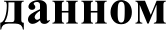 случае происходит не по инициативе работодателяЕсли ответневерный, за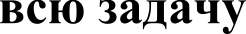 ставится 0 баллов56. У гражданки Албановой на улице былаНет, решение3 балла (1украдена уникальная стильная дизайнерскаявынесенобалл засумка,  сшитая  на заказ. Две недели спустянеправильное.верныйона заметила  эту сумку на плече проходящейкраткиймимо гражданки Орловой, которая пояснилаСогласно ст.ответ, 2ей, что приобрела сумку недавно на301, 302, 305 ГКбалла завременном вещевом палаточном рынке.РФ право наполное иЧерез неделю Албанова предъявила Орловойпредъявлениеверноеиск об истребовании вещи из чужоговиндикационно обоснование;незаконного  владения.  Суд, установив, чтого иска имеетсяеслисумка находилась у Албановой вv   юбого лица,обоснованиебезвозмездном пользовании (по договорувладеющегонеполное илиссуды),  отказал  в удовлетворении еёвиндикационного иска, так как последняя не«   vществом назаконном илинеточное, но общая идеяявлялась её собственницей.договорномрешенияПравильное ли решение вынес суд восновании.верна, засоответствии с нормами FK РФ? Ответнегообоснуйте.Все основанияставится 1длЯбалл из 2vдовлетворениябаллов; еслииска Албановойобоснованиеимелись, такневерное иликак еёотсутствует,имуществоза неговыбыло  из еёставится 0владениябаллов)помимо её воли.О0основаниесчитается полным и за него может быть поставлено 2 балла лишь в случае, если указано, что у Албановой было право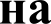 предъявлени е данного иска и что имущество выбыло из её владения помимо её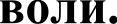 Если ответневерный, за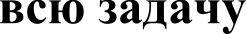 ставится 0 баллов57. Логинов Алексей Петрович умер, завещавНет, не прав,3 балла (1все свое имущество  стоимостью  6 миллионовтак  как доходыбалл зарублей своему молодому племяннику —в денежной иверныйстуденту московского вуза. Племянник длянатуральнойкраткийрешения вопроса о том, принимать емуформах,ответ, 2данное наследство или нет, обратился за советом  к  своему  знакомому юриступолучаемые отфизических лицбалла за верноеотносительно того, должен ли он будетв порядкеобоснование;заплатить налог, если примет наследство.наследования,еслиЮрист  ответил,  что заплатить налоготнесены кобоснованиенеобходимо.доходам, неневерное илиПрав ли юрист? Ответ обоснуйте.подлежащимотсутствует,налогообложенза негоию (ч. 18 ст. 217ставится 0HK РФ).баллов; 1балл заобоснованиезадаченевозможен)Еслиобоснованиеневерно, но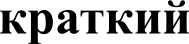 ответ верный, за задачу ставится 1 балл, если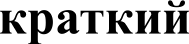 ответ и обоснование не противоречапо смыслу — в этом случае ставится 0 баллов.Если ответневерный, за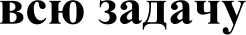 ставится 0 баллов58. Антонов и Александров, зайдя вДа, Аверьянов3 балла (1продуктовый  магазин, досталиподлежитбалл затравматические пистолеты и потребовали уУголовнойкраткийпродавщицы  дать им самую дорогуюответственностответ, 1 баллбутылку коньяка. Получив бутылкуи заза верноестоимостью 3 450 рублей, Антонов забрал её,пособничествоуказание напосле чего Антонов  и Александров покинулив  грабеже, такквалификацмагазин, у входа в который  на автомобиле ихкак:ию деянияждал Аверьянов. Они сели в машину, на(ПОСОБНИкоторый немедленно скрылись с места1. Он скрылЧЕСТВО Впреступления. Однако Аверьянов ни доисполнителей сГРАБЕЖЕсовершения ими преступления, ни после неместаИЛИзнал  о том, что Антонов  и АлександровсовершенияПОСОБНИЧприменили или собирались применитьпреступленияECTBO Воружие при совершении преступления и(или: он оказалОТКРЫТОМвообще о наличии у них такового — онизаранееХИЩЕНИИсообщили  водителю, что лишь собираютсяоговореннуюЧУЖОГОоткрыто похитить бутылку коньяка, непомощь иИМУЩЕСТприменяя ни к  кому насилия и  недругое,BA — НИКАКвысказывая в отношении кого-либо каких-аналогичное поИНАЧЕ), 1ли0о угроз.смыслу);балл заПодлежит ли уголовной ответственности2. Однако вАверьянов и, если да, то за что? Ответотношенииверноеобоснуйте.разбоя имеетобоснование)место эксцессисполнителейОбоснование(или: он не зналсчитаетсяo совершенииполным и заисполнителяминего можетразбоя; он небытьможет нестипоставлен 1ответственностьбалл лишь взаслучае, еслинеоговоренныев ответедействияучастникаисполнителей иотраженыдругое,верно поаналогичное посмыслу обасмыслу)пунктаобоснования,(ч. 5 ст. 33, ст. 36приведенногУК РФ)o в ответе.При верномответе иневернойквалификацв целомставится 1баллнезависимодальнейшегообоснования.Еслиответневерный, заставится 0баллов59. Коваленко Сергею в соответствии сДа, нарушил.3 балла (1Уголовно-процессуальным кодексом РФбалл забыло предъявлено обвинение в совершении кражи, то есть преступления,Изменениеобвинения вверныйкраткийпредусмотренного ч. 1 ст. 158 УК РФ.судебномответ, 2Составленный обвинительный акт былразбирательствебалла заутвержден прокурором, и дело было передано(или в судебномверное пов су-Однако в ходе судебного следствиязаседании, или в суде и т.п.)смыслуобоснование;выявились новые обстоятельства: один издопускается,еслидопрошенных свидетелей показал, что онтолько если этимобоснованиеприсутствовал при совершении хищенияне ухудшаетсяневерно поподсудимым и пытался его остановить,положениесмыслу, заоднако тот сумел завершить  начатое иПОДС ДИМОГО Инегоскрыться. Данное обстоятельство былоне нарушаетсяставится 0подтверждено  совокупностью  и иныхего право набаллов)доказательств  по делу.защиту.В связи с этим, прокурор в судебномЕслизаседании переквалифицировал деяниеПризнаетсяобоснованиеКоваленко  с кражи на грабёж, то есть наП]ЭПВИЛЬНЫМ Иверно поболее тяжкое преступление, предусмотренноеполнымсмыслу вч. 1 ст. 161 YIf  РФ. Защита возражала противобоснование,своей основе,такого изменения обвинения. Суд, окончивесли оно верноносудебное разбирательство, удалился вПО СМЫСЛ , НОучастникомсовещательную комнату и вынес ввыраженоПјЭИ ЭТОМотношении подсудимого приговор, которым признал его виновным в совершениииными словами(«да, так как вдопущенаизлишняяграбежа.суде нельзяошибкаНарушил ли суд нормы действующегоменять(например,законодательства РФ? Ответ обоснуйте.квалификациюпрямодеяния на болееуказано, чтотяжкую»).переквалифицировать(ст. 252, п. 6 ч. 1деяние вст. 237 YПK РФ)принципеневозможнои др.), заобоснованиеставится 1балл из 2баллов.Еслиответневерный, заставится 0балловРазгадайте  правовой кроссворд:60. Разгадайте  правовой кроссворд:60. Разгадайте  правовой кроссворд:10 баллов (по1 баллу за каждое слово)Орфографич еские ошибки не ЧИТЫВ ilЮTCя и неЯВЛЯЮТСЯоснованием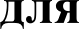 снижения баллов, если участник9	59	510 баллов (по1 баллу за каждое слово)Орфографич еские ошибки не ЧИТЫВ ilЮTCя и неЯВЛЯЮТСЯоснованиемснижения баллов, если участникЭ	К	7Э	К	710 баллов (по1 баллу за каждое слово)Орфографич еские ошибки не ЧИТЫВ ilЮTCя и неЯВЛЯЮТСЯоснованиемснижения баллов, если участник6   К  А  Н  Т   О Н	Н6   К  А  Н  Т   О Н	Н10 баллов (по1 баллу за каждое слово)Орфографич еские ошибки не ЧИТЫВ ilЮTCя и неЯВЛЯЮТСЯоснованиемснижения баллов, если участникС	Н	АС	Н	А10 баллов (по1 баллу за каждое слово)Орфографич еские ошибки не ЧИТЫВ ilЮTCя и неЯВЛЯЮТСЯоснованиемснижения баллов, если участник8	Е   П  ЗООИ	Т	2	С8	Е   П  ЗООИ	Т	2	С10 баллов (по1 баллу за каждое слово)Орфографич еские ошибки не ЧИТЫВ ilЮTCя и неЯВЛЯЮТСЯоснованиемснижения баллов, если участникЕ	Р	3	И Н  К  О  Р  )П  )О  Р   А  Ц  И ЯЕ	Р	3	И Н  К  О  Р  )П  )О  Р   А  Ц  И Я10 баллов (по1 баллу за каждое слово)Орфографич еские ошибки не ЧИТЫВ ilЮTCя и неЯВЛЯЮТСЯоснованиемснижения баллов, если участникД	А	)P	ИД	А	)P	И10 баллов (по1 баллу за каждое слово)Орфографич еские ошибки не ЧИТЫВ ilЮTCя и неЯВЛЯЮТСЯоснованиемснижения баллов, если участники	К	1    И  Н Д  )E	Н   И   Т   Е Ти	К	1    И  Н Д  )E	Н   И   Т   Е Т10 баллов (по1 баллу за каждое слово)Орфографич еские ошибки не ЧИТЫВ ilЮTCя и неЯВЛЯЮТСЯоснованиемснижения баллов, если участник10	А   Т  У  Т	Д	У10	А   Т  У  Т	Д	У10 баллов (по1 баллу за каждое слово)Орфографич еские ошибки не ЧИТЫВ ilЮTCя и неЯВЛЯЮТСЯоснованиемснижения баллов, если участник0	А	У	Р0	А	У	Р10 баллов (по1 баллу за каждое слово)Орфографич еские ошибки не ЧИТЫВ ilЮTCя и неЯВЛЯЮТСЯоснованиемснижения баллов, если участникРР10 баллов (по1 баллу за каждое слово)Орфографич еские ошибки не ЧИТЫВ ilЮTCя и неЯВЛЯЮТСЯоснованиемснижения баллов, если участник4    М  И С	И  М И	О  Р	С4    М  И С	И  М И	О  Р	С10 баллов (по1 баллу за каждое слово)Орфографич еские ошибки не ЧИТЫВ ilЮTCя и неЯВЛЯЮТСЯоснованиемснижения баллов, если участникНEНE10 баллов (по1 баллу за каждое слово)Орфографич еские ошибки не ЧИТЫВ ilЮTCя и неЯВЛЯЮТСЯоснованиемснижения баллов, если участник